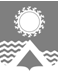 АДМИНИСТРАЦИЯ СВЕТЛОГОРСКОГО СЕЛЬСОВЕТАТУРУХАНСКОГО РАЙОНА КРАСНОЯРСКОГО КРАЯП О С Т А Н О В Л Е Н И Еп. Светлогорск01.11.2021                                                                                                                                           №80-ПРуководствуясь статьями 19, 22 Устава Светлогорского сельсовета Туруханского района Красноярского края, ПОСТАНОВЛЯЮ:1. Внести в постановление администрации Светлогорского сельсовета Туруханского района Красноярского края от 10.08.2021 №57-П «О резерве управленческих кадров муниципального образования Светлогорский сельсовет Туруханского района Красноярского края» (далее – Постановление), следующие изменения: 1.1. пункт 6 Постановления изложить в следующей редакции: «6. Постановление вступает в силу в день, следующий за днем его официального опубликования.».2. Опубликовать постановление в газете «Светлогорский вестник» и разместить на официальном сайте администрации Светлогорского сельсовета. 3. Контроль за исполнением настоящего постановления оставляю за собой. 4. Постановление вступает в силу в день, следующий за днем его официального опубликования.Исполняющая обязанностиГлавы Светлогорского сельсовета 		                                                            К.С. ПольшинаО внесении изменений в постановление администрации Светлогорского сельсовета Туруханского района Красноярского края от 10.08.2021 №57-П «О резерве управленческих кадров муниципального образования Светлогорский сельсовет Туруханского района Красноярского края»